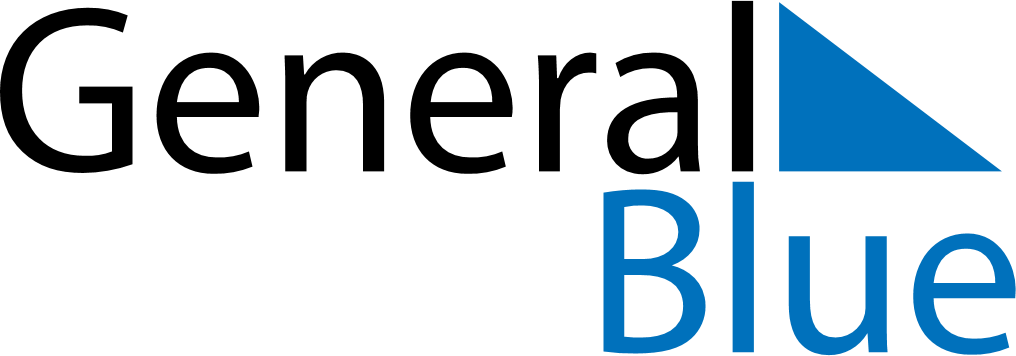 May 2029May 2029May 2029May 2029South KoreaSouth KoreaSouth KoreaSundayMondayTuesdayWednesdayThursdayFridayFridaySaturday123445Children’s Day67891011111213141516171818192021222324252526Buddha’s Birthday2728293031